Чем электронные вредны для человека?"Пар, содержащий в себе канцерогены, является крайне опасным для организма. Воздействие токсичных веществ может вызывать обострение астмы, пневмонии, сердечно-сосудистых заболеваний" в отличие от курения обычных сигарет, при курении электронных испарителей человек вдыхает не дым, а пар. Часть веществ, содержащихся в паре, проникает в легкие, а остальная поступает в окружающую среду. Пар, образующийся в результате курения электронных сигарет, не содержит продуктов горения, но жидкость для вейпа все же затрудняет работу дыхательных путей. При этом возникает кислородное голодание и ускоряется процесс старения организма.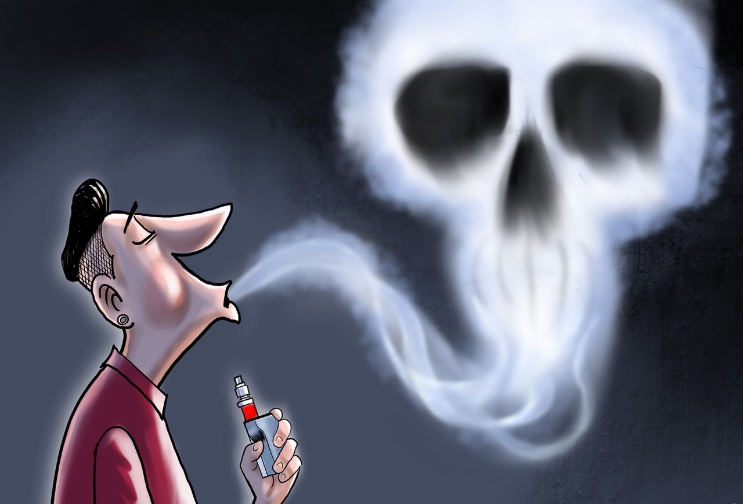 Методы борьбы с курением электронной сигаретыОбычно курильщику сложно избавиться от вредной привычки в одиночку. Поэтому, если человек сомневается в своих силах, то лучше обратиться за помощью к наркологу. .Поскольку пагубное пристрастие к вейпингу мало чем отличается от табачной аддикции, применяемые врачами терапевтические методы тоже идентичны. Специалисты подбирают схему лечения с учетом индивидуальных особенностей организма и общей клинической картины.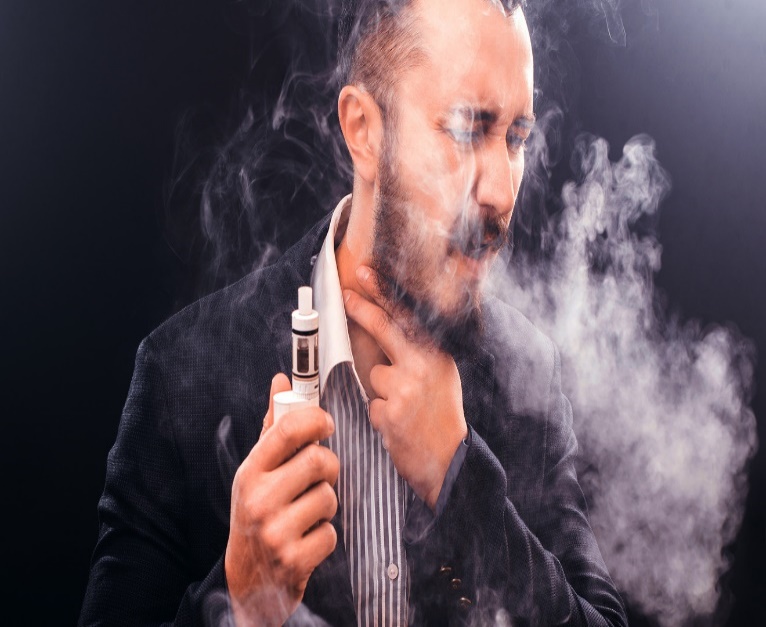         Государственное бюджетное       общеобразовательное учреждениеРостовской области «Таганрогский педагогический лицей - интернат»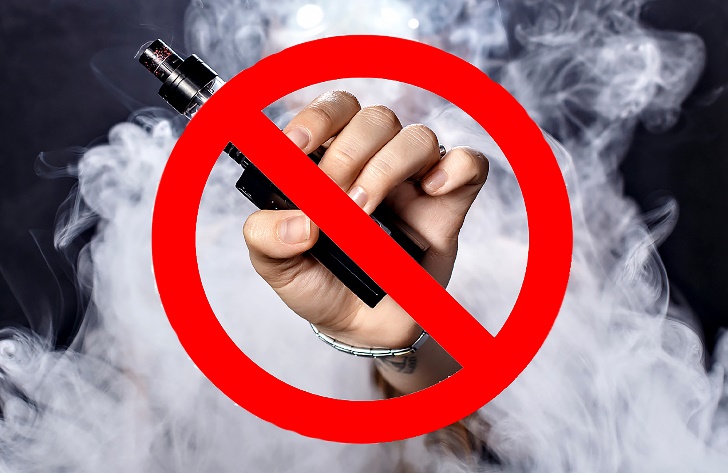 Электронные сигареты. Её вред для подросткового организмаРаботу выполнил:Черничкин Михаил 9 «Б» классНаучный руководитель:Терещенко Анатолий АнатольевичУчитель ОБЖЧто такое электронная сигарета?      Электронная сигарета – это электронное устройство, похожее на обыкновенную сигарету и позволяющее имитировать процесс курения. Упаковка от электронных сигарет включает сменный картридж и зарядное устройство.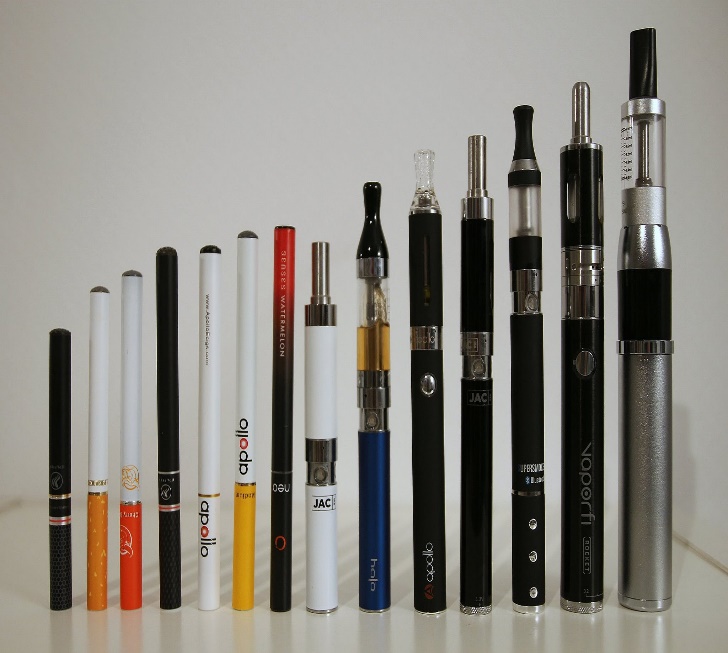 Химический и механический состав электронной сигаретыК основным химическим элементам относятся следующие:жидкий никотин;пропиленгликоль (PG);натуральный (овощной) глицерин (VG);вода;ароматизаторы.Компоненты электронной сигареты включают мундштук (капельницу), картридж (место для хранения жидкости), нагревательный элемент / распылитель, микропроцессор, аккумулятор, а некоторые из них имеют светодиодную подсветку на конце.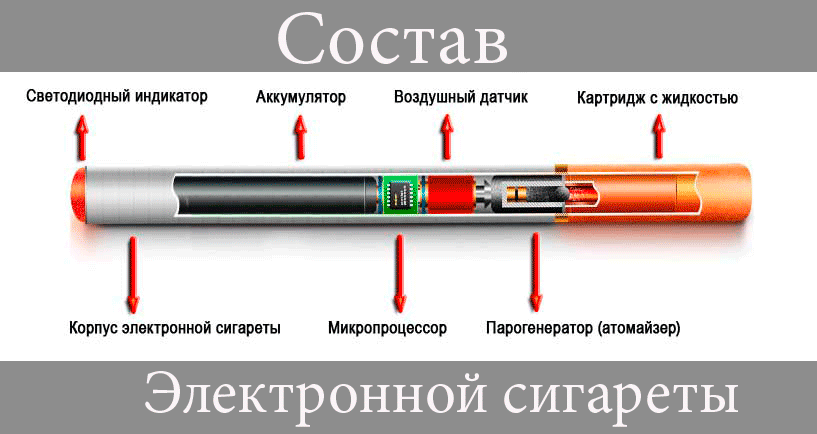 Принцип работы электронной сигаретыКлассическая модель гаджета для парения функционирует по аналогу с ингалятором. Когда пользователь затягивается, заливка, подаваемая в атомайзер, преобразуется в пар, который подается в мундштук и вдыхается человеком. Некоторые модели начинают свою работу простой затяжкой, другие же- нажатием специальной кнопки Fire. Функционирование всех систем обеспечивается за счет штатной батареи. Отметим, что в составе 3 мощных девайсов может быть сразу несколько аккумуляторов (до 4 единиц). Настройка рабочего 2 режима выполняется или автоматически, или вручную. Осуществляя вдох или нажимая на кнопку подачи напряжения, парильщик запускает в работу.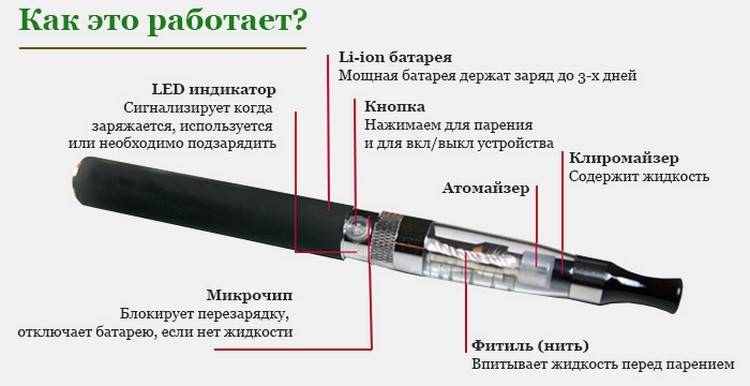 